VERIFICA DELLE COMPETENZE1. Dai dati Istat al 1° gennaio 2015 questi erano i dati delle migrazioni, cioè dei trasferimenti di residenza (provenienti dall’estero o da altre zone italiane), distinti per aree geografiche.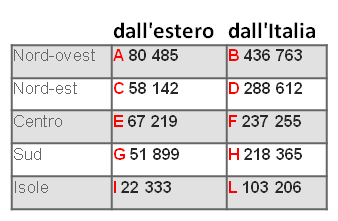 Ogni cella dei dati è contrassegnata da una lettera in rosso. Esegui le operazioni indicate dalle lettere, come nell'esempio.2. Completa la tabella, eseguendo i calcoli sul quaderno.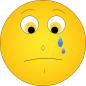 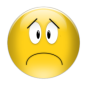 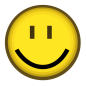 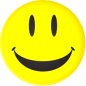 QUESTA ATTIVITA’ E’ STATA: Operazione da svolgere sul quadernoStimaRisultato dell’operazione in colonnaChe cosa hai trovato?A + B80 485 + 436 763Più o meno di500 000?Il totale delle persone migrate verso il  Nord – OvestC + D Più o meno di300 000?E + FPiù o meno di300 000?G + HPiù o meno di300 000?I + LPiù o meno di200 000?A + C + E + G + IPiù o meno di500 000?Operazione da svolgere sul quadernoStimaRisultato dell’operazione in colonnaChe cosa hai trovato?B - APiù o meno di400 000?Quanti italiani in più degli stranieri sono migrati verso il Nord - OvestD - CPiù o meno di200 000?F - EPiù o meno di200 000?H - GPiù o meno di150 000?L - IPiù o meno di100 000?Competenza matematicaUtilizza le conoscenze matematiche per trovare e giustificare soluzioni a problemi reali.Traguardi di competenzaL’alunno si muove con sicurezza nel calcolo scritto e mentale con i numeri naturali e sa valutare l’opportunità di ricorrere a una calcolatrice. LIVELLI RAGGIUNTI Avanzato Intermedio Base Iniziale